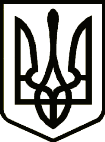 УКРАЇНАТЕТІЇВСЬКА МІСЬКА РАДАТЕТІЇВСЬКОГО РАЙОНУ КИЇВСЬКОЇ ОБЛАСТІДЕВ’ЯТНАДЦЯТА СЕСІЯ СЬОМОГО СКЛИКАННЯтретє пленарне засідання            РІШЕННЯ м ТетіївПро внесення доповнень до заходів Програмиз соціального захисту жителів Тетіївської територіальної громади «Турбота» на 2016-2020 роки       Розглянувши звернення жителів міста Тетієва, які лікуються програмним гемодіалізом на базі Білоцерківської  міської лікарні № 2  ,  відповідно до п. 22 ст. 26, пп.1 п. «а» ч. 1 ст. 34    Закону України «Про місцеве самоврядування в Україні», міська рада                                              В И Р І Ш И Л А:1.  Доповнити   Заходи міської програми соціального захисту жителів      Тетіївської територіальної громади «Турбота» на 2016-2020 роки      пунктом  20: - відшкодування понесених транспортних витрат хворим, які лікуються      програмним гемодіалізом.2. Контроль за виконанням даного рішення покласти на постійну комісію      з питань соціального захисту, охорони здоров"я, освіти,   культури, молоді      і спорту.          Міський голова                                           Р.В. Майструк          13.06.2019 р.          №  623 - 19-VII         Начальник юридичного відділу                                                 Н.М. Складена